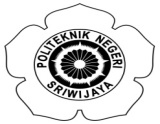 State Polytechnic of Sriwijaya                                                        CERTIFICATE OF HEALTH 	TO BE COMPLETED BY PHYCISTS/MEDICAL DOCTOR:Name ______________________________________  ____ Male  ____ FemalePace/date of Birth _______________________ ___________________________Visual AcuityWithout glasses       Right                  LeftWith glass orContact lenses         Right                  LeftColor blindness         : yes :        / No : Physical handicap     : yes :        / No : Please mention          :Auditory AcuityChest X-rayDate                         Film Number  	       Routine size        Small size(Please check)            Normal           Tuberculosis           Other disease(                                       )Any disease or disorder elseI hereby certify that the applicant’s health conditions are as above described.Signature                                                             Date  	 (Full Name)Hospital/Clinic  	Address  	I hereby certify that the applicant’s health conditions are as above described.Signature                                                             Date  	 (Full Name)Hospital/Clinic  	Address  	